Activity 1:Activity 2:Activity 3: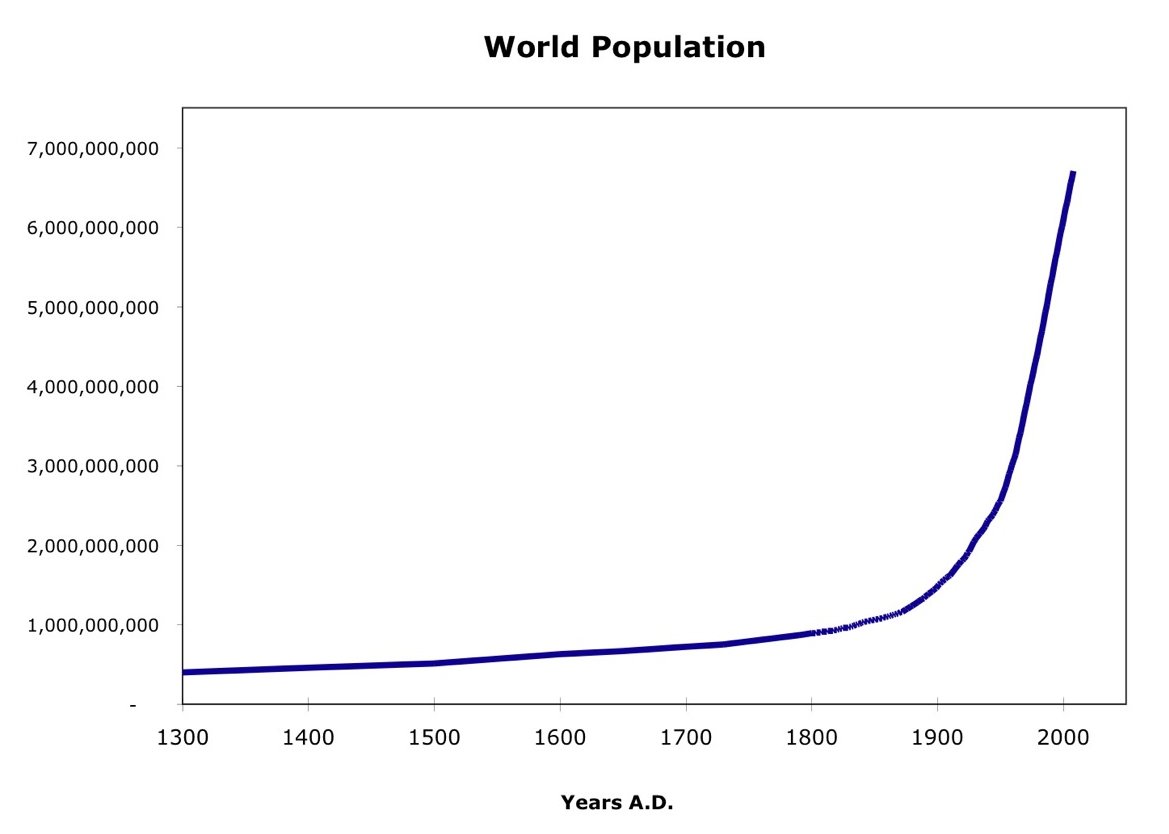 It has exponentially increased. It has particularly increased since the 18th century, and this could be down to technology. It was steady from the 1300s until the 1700s, where it increased. It looks like a J curve, which is a boom and bust curve. 70 yearsThey have significantly decreased and this can be down to technology and encouragement of births, since there is safe options to give birth. Also, more women have access to better health resources, which can permit for more births as opposed to miscarriages. yearsPopulationDoubling Time1804-19271-2 billion123 years1927-19742 to 4 billion47 years1974-20244 to 8 billion50 yearsRegionPopulation
 106Land
 Area km2 x 106Births
 106 Deaths
 106Crude
 Birth RateCrude
 death rateNatural
 increase ratePopulation
 Density World6,00013112155.820.29.310945.8Asia3,5003188.229.425.28.41.68112.9032258India1,0003291029101.9333.3333333Africa7302930.71042.0547945213.698630142.83561643825.17241379Tanzania300.91.30.443.3333333313.33333333333.33333333Europe73022.78.58.211.6438356211.232876710.0410958932.15859031Switzerland70.040.090.0712.85714286100.285714286175N
 America46021.89.33.620.21739137.8260869571.23913043521.10091743USA2709.64.32.415.925925938.8888888890.70370370428.125Dateppldoublingdateppldoubling15000.51,50019875131800130019996121927212720127131960333202481219744142048924